                                                           ПОСТАНОВЛЕНИЕ                   АДМИНИСТРАЦИИ КИРОВСКОГО СЕЛЬСКОГО                         МУНИЦИПАЛЬНОГО ОБРАЗОВАНИЯ  РЕСПУБЛИКИ КАЛМЫКИЯ « 26» ноября 2020г                                  № 153                               п. Кировский «Об утверждении Правил формирования перечня налоговых расходов  Кировского  сельского муниципального образования Республики Калмыкия и оценки налоговых расходов Кировского сельского  муниципального    образования Республики Калмыкия.»В соответствии со статьей 174.3 Бюджетного кодекса РФ, Постановлением Правительства РФ от 22.06.2019 года №796 «Об общих требованиях к оценке налоговых расходов субъектов Российской Федерации и муниципальных образований», администрация  Кировского  сельского  муниципального образования Республики Калмыкия,ПОСТАНОВЛЯЕТ: Утвердить прилагаемые Правила формирования перечня налоговых расходов  Кировского сельского муниципального образования Республики Калмыкия и оценки налоговых расходов Кировского  сельского муниципального образования Республики Калмыкия.Настоящее постановление подлежит опубликованию на официальном сайте Кировского сельского  муниципального образования Республики Калмыкия в сети«Интернет».Настоящее постановление вступает в силу  со дня подписания и распространяется на правоотношения, возникшие с  1 января 2020 года.Глава  Кировского сельского муниципального образования Республики Калмыкия (ахлачи):					И.С.Стульнев Утвержден Постановлением АдминистрацииКировского СМО РК№ 153 от «26» ноября   2020 г.Правила формирования перечня налоговых расходов Кировского  сельского муниципального образования Республики Калмыкия и оценки налоговых расходов Кировского  сельского муниципального образования Республики КалмыкияI. Общие положения1. Настоящие Правила определяют порядок формирования перечня налоговых расходов Кировского  сельского муниципального образования Республики Калмыкия и оценки налоговых расходов Кировского сельского муниципального образования Республики Калмыкия (далее – Правила, Кировского СМО РК).2. Понятия, используемые в настоящих Правилах, означают следующее:"куратор налогового расхода" – Администрация Кировского СМО РК, ответственная в соответствии с полномочиями, установленными нормативными правовыми актами, за достижение соответствующих налоговому расходу целей муниципальной программы Кировского СМО РК (ее структурных элементов) и (или) целей социально-экономического развития Кировского СМО РК, не относящихся к муниципальным программам Кировского СМО РК;"нормативные характеристики налоговых расходов Кировского СМО РК" - сведения о положениях нормативных правовых актов, которыми предусматриваются налоговые льготы, освобождения и иные преференции по налогам, сборам (далее - льготы), наименованиях налогов и сборов, по которым установлены льготы, категориях плательщиков, для которых предусмотрены льготы, а также иные характеристики по перечню согласно приложению 1;"оценка налоговых расходов Кировского СМО РК" - комплекс мероприятий по оценке объемов налоговых расходов Кировского СМО РК, обусловленных льготами, предоставленными плательщикам, а также по оценке эффективности налоговых расходов Кировского СМО РК;"оценка объемов налоговых расходов Кировского СМО РК" - определение объемов выпадающих доходов бюджета Кировского  СМО РК обусловленных льготами, предоставленными плательщикам;"оценка эффективности налоговых расходов" - комплекс мероприятий, позволяющих сделать вывод о целесообразности и результативности предоставления плательщикам льгот, исходя из целевых характеристик налоговых расходов  Кировского СМО РК;"паспорт налогового расхода Кировского СМО РК" - документ, содержащий сведения о нормативных, фискальных и целевых характеристиках налогового расхода  Кировского СМО РК;"перечень налоговых расходов Кировского СМО РК" - документ, содержащий сведения о распределении налоговых расходов Кировского СМО РК в соответствии с целями муниципальных программ, структурных элементов муниципальных программ Кировского СМО РК и (или) целями социально-экономической политики Кировского СМО РК, не относящимися к муниципальным программам;"плановый период" – два финансовых года, следующие за очередным финансовым годом;"плательщики" - плательщики налогов, сборов;"социальные налоговые расходы Кировского СМО РК" - целевая категория налоговых расходов Кировского СМО РК, обусловленных необходимостью обеспечения социальной защиты (поддержки) населения;"стимулирующие налоговые расходы Кировского СМО РК" - целевая категория налоговых расходов Кировского СМО РК, предполагающих стимулирование экономической активности субъектов предпринимательской деятельности и последующее увеличение доходов бюджетов бюджетной системы Российской Федерации;"технические налоговые расходы  Кировского СМО РК" - целевая категория налоговых расходов  Кировского СМО РК, предполагающих уменьшение расходов плательщиков, имеющих право на льготы, финансовое обеспечение которых осуществляется в полном объеме или частично за счет бюджетов бюджетной системы Российской Федерации;"фискальные характеристики налоговых расходов" - сведения об объеме льгот, предоставленных плательщикам, о численности получателей льгот, об объеме налогов и сборов, задекларированных ими для уплаты в бюджеты бюджетной системы Российской Федерации, а также иные характеристики, предусмотренные приложением 2 к настоящим Правилам;"целевые характеристики налоговых расходов" - сведения о целевой категории налоговых расходов Кировского   СМО РК, целях предоставления плательщикам налоговых льгот, а также иные характеристики, предусмотренные приложением 1 к настоящим Правилам.3. В целях оценки налоговых расходов куратор налоговых расходов Кировского сельского муниципального образования Республики Калмыкия .а) формирует перечень налоговых расходов Кировского сельского муниципального образования Республики Калмыкия .б) обеспечивает сбор и формирование информации о нормативных, целевых и фискальных характеристиках налоговых расходов по перечню показателей для проведения оценки налоговых расходов Кировского СМО РК  согласно приложению N 1 к настоящему Порядку, формирует оценку объемов налоговых расходов за отчетный финансовый год, а также оценку объемов налоговых расходов на текущий финансовый год, очередной финансовый год и плановый период;в) осуществляет обобщение результатов оценки эффективности налоговых расходов Кировского СМО РК  ;г) определяет правила формирования информации о нормативных, целевых и фискальных характеристиках налоговых расходов, подлежащей включению в перечень налоговых расходов.4. В целях оценки налоговых расходов куратор налоговых расходов:а) формирует перечень показателей для проведения оценки налоговых расходов Кировского СМО РК    согласно приложению N 1 к настоящему Порядку;б) осуществляет оценку эффективности налоговых расходов и подготавливает отчет о результатах оценки эффективности налогового расхода за соответствующий финансовый год по форме согласно приложению N 2 к настоящему Порядку и направляет в Администрацию Сарпинского районного муниципального образования Республики Калмыкия (далее Администрация Сарпинского РМО РК);II. Формирование перечня налоговых расходов Кировского СМО РК5. Проект перечня налоговых расходов  Кировского СМО РК на очередной финансовый год и плановый период (далее - проект перечня налоговых расходов) формируется   Администрацией Кировского СМО РК начиная с 2020 года до 15 апреля  и направляется для согласования в Администрацию Сарпинского  РМО РК.6. Администрация Кировского СМО РК начиная с 2020 года до 10 мая рассматривают проект перечня налоговых расходов на предмет предлагаемого распределения налоговых расходов Кировского СМО РК в соответствии с целями муниципальных программ Кировского  СМО РК, структурных элементов муниципальных программ (или) целями социально-экономической политики Кировского  СМО РК, не относящимися к муниципальным программам  Кировского  СМО РК. Замечания и предложения по   уточнению проекта  перечня налоговых расходов   направляются в   Администрацию Сарпинского  РМО РК.В случае если замечания и предложения по уточнению проекта перечня налоговых расходов не содержат предложений по уточнению предлагаемого распределения налоговых расходов Кировского СМО РК в соответствии с целями муниципальных программ, структурных элементов муниципальных программ Кировского СМО РК и (или) целями социально-экономической политики Кировского СМО РК, не относящимися к муниципальным программам, проект перечня налоговых расходов считается согласованным в соответствующей части.Согласование проекта перечня налоговых расходов в части позиций, изложенных идентично позициям перечня налоговых расходов Кировского СМО РК на текущий финансовый год и плановый период, не требуется, за исключением случаев внесения изменений в перечень муниципальных программ, структурные элементы муниципальных программ и (или) случаев изменения полномочий Администрации  Кировского СМО РК.При наличии до 30 мая не урегулированных разногласий, они рассматриваются Межведомственной  комиссией по увеличению поступлений налоговых и неналоговых доходов и погашению недоимки в  бюджет  Кировского  СМО РК. 7. В срок не позднее 7 рабочих дней после завершения процедур, указанных в пункте 6 настоящих Правил перечень налоговых расходов Кировского СМО РК размещается на официальном сайте Кировского СМО РК в информационно-телекоммуникационной сети "Интернет".8. В случае внесения в текущем финансовом году изменений в перечень муниципальных программ, структурные элементы муниципальных программ  Кировского СМО РК и (или) в случае изменения полномочий Администрации Кировского СМО РК, в связи с которыми возникает необходимость внесения изменений в перечень налоговых расходов, Администрация Кировского СМО РК не позднее 10 рабочих дней со дня внесения соответствующих изменений направляют  в Администрацию Сарпинского РМО РК соответствующую информацию для уточнения перечня налоговых расходов  Кировского  СМО РК.9. Перечень налоговых расходов  Кировского  СМО РК с внесенными в него изменениями формируется до 1 ноября (в случае уточнения структурных элементов муниципальных программ Кировского СМО РК в рамках формирования проекта Решения о бюджете муниципального образования на очередной финансовый год и плановый период) и до 15 декабря (в случае уточнения структурных элементов муниципальных программ Кировского СМО РК в рамках рассмотрения и утверждения проекта решения о бюджете муниципального образования на очередной финансовый год и плановый период).III. Порядок оценки налоговых расходов Кировского  СМО РК10.В целях оценки налоговых расходов Администрацией Кировского СМО РК проводится оценка эффективности налоговых расходов;- Межрайонная инспекция Федеральной налоговой службы № 2 по Республике Калмыкия представляет в Администрацию Кировского  СМО РК информацию о фискальных характеристиках налоговых расходов Кировского СМО РК за отчетный финансовый год, а также информацию о стимулирующих налоговых расходах  Кировского СМО РК за 6 лет, предшествующих отчетному финансовому году.11. Отнесение налоговых расходов Кировского СМО РК к муниципальным программам  Кировского СМО РК осуществляется исходя из целей муниципальных программ, структурных элементов муниципальных программ  Кировского СМО РК и (или) целей социально-экономической политики Кировского СМО РК, не программным  расходам  Кировского СМО РК.12. Оценка эффективности налоговых расходов осуществляется кураторами налоговых расходов Кировского СМО РК ежегодно в срок до 10 мая и включает:а) оценку целесообразности налоговых расходов;б) оценку результативности налоговых расходов.13. Критериями целесообразности налоговых расходов  Кировского СМО РК являются:а) соответствие налоговых расходов Кировского СМО РК целям муниципальных программ, структурных элементов муниципальных программ Кировского СМО РК и (или) целям социально-экономической политики  Кировского СМО РК, не относящимся к муниципальным программам;б) востребованность плательщиками предоставленных льгот, которая характеризуется соотношением численности плательщиков, воспользовавшихся правом на льготы, и общей численности плательщиков, за 5-летний период.14. В случае несоответствия налоговых расходов Кировского СМО РК хотя бы одному из критериев, указанных в пункте 13 настоящих Правил, Администрации  Кировского СМО РК надлежит представить в представительный орган предложения о сохранении (уточнении, отмене) льгот для плательщиков.15. В качестве критерия результативности налогового расхода  Кировского СМО РК определяется как минимум один показатель (индикатор) достижения целей муниципальной программы Кировского СМО РК и (или) целей социально-экономической политики Кировского СМО РК, не относящихся к муниципальным программам Кировского СМО РК, либо иной показатель (индикатор), на значение которого оказывают влияние налоговые расходы.Оценке подлежит вклад предусмотренных для плательщиков льгот в изменение значения показателя (индикатора) достижения целей муниципальных программы Кировского СМО РК и (или) целей социально-экономической политики Кировского СМО РК, не относящихся к муниципальным программам Кировского СМО РК, который рассчитывается как разница между значением указанного показателя (индикатора) с учетом льгот и значением указанного показателя (индикатора) без учета льгот.16. Оценка результативности налоговых расходов включает оценку бюджетной эффективности налоговых расходов.17. В целях проведения оценки бюджетной эффективности налоговых расходов осуществляется:- сравнительный анализ результативности предоставления льгот и результативности применения альтернативных механизмов достижения целей муниципальной программы и (или) целей социально-экономической политики, не относящихся к муниципальным программам;- оценка совокупного бюджетного эффекта (самоокупаемости) стимулирующих налоговых расходов.18. Сравнительный анализ включает сравнение объемов расходов местного бюджета в случае применения альтернативных механизмов достижения целей муниципальной программы Кировского СМО РК и (или) целей социально-экономической политики Кировского СМО РК, не относящихся к муниципальным программам, и объемов предоставленных льгот (расчет прироста показателя (индикатора) достижения целей муниципальной программы  Кировского СМО РК и (или) целей социально-экономической политики, не относящихся к муниципальным программам  Кировского  СМО РК, на 1 рубль налоговых расходов  Кировского СМО РК и на 1 рубль расходов бюджета Кировского СМО РК для достижения того же показателя (индикатора) в случае применения альтернативных механизмов).В качестве альтернативных механизмов достижения целей муниципальной программы Кировского СМО РК и (или) целей социально-экономической политики Кировского СМО РК, не относящихся к муниципальным программам, могут учитываться в том числе:а) субсидии или иные формы непосредственной финансовой поддержки плательщиков, имеющих право на льготы, за счет бюджета Кировского  СМО РК;б) совершенствование нормативного регулирования и (или) порядка осуществления контрольно-надзорных функций в сфере деятельности плательщиков, имеющих право на льготы.19. Оценка совокупного бюджетного эффекта (самоокупаемости) налоговых расходов (в отношении стимулирующих налоговых расходов) определяется отдельно по каждому налоговому расходу. В случае если для отдельных категорий плательщиков, имеющих право на льготы, предоставлены льготы по нескольким видам налогов, оценка совокупного бюджетного эффекта (самоокупаемости) налоговых расходов Кировского СМО РК определяется в целом в отношении соответствующей категории плательщиков, имеющих льготы.20. Оценка совокупного бюджетного эффекта (самоокупаемости) стимулирующих налоговых расходов Кировского СМО РК определяется за период с начала действия для плательщиков соответствующих льгот или за 5 отчетных лет, а в случае, если указанные льготы действуют более 6 лет, - на дату проведения оценки эффективности налоговых расходов (E) по следующей формуле:,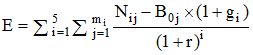 где:i - порядковый номер года, имеющий значение от 1 до 5;mi - количество плательщиков, воспользовавшихся льготой в i-м году;j - порядковый номер плательщика, имеющий значение от 1 до m;Nij - объем налогов и сборов, задекларированных для уплаты в бюджет Кировского СМО РК  j-м плательщиком в i-м году.В случае если на дату проведения оценки совокупного бюджетного эффекта (самоокупаемости) стимулирующих налоговых расходов для плательщиков, имеющих право на льготы, льготы действуют менее 6 лет, объемы налогов и сборов, подлежащих уплате в бюджет Кировского СМО РК, оцениваются (прогнозируются) по данным администраторов доходов;B0j - базовый объем налогов и сборов, задекларированных для уплаты в бюджет Кировского СМО РК  j-м плательщиком в базовом году;gi - номинальный темп прироста доходов бюджета Кировского СМО РК в i-м году по отношению к базовому году, доведенный Министерством финансов Российской Федерации до субъектов Российской Федерации не позднее 1 мая текущего финансового года;r - расчетная стоимость среднесрочных рыночных заимствований  Кировского СМО РК, принимаемая на уровне 7,5 процентов.21. Базовый объем налогов и сборов, задекларированных для уплаты в бюджет Кировского СМО РК j-м плательщиком в базовом году (B0j), рассчитывается по формуле:,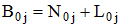 где:N0j - объем налогов и сборов, задекларированных для уплаты в бюджет Кировского СМО РК  j-м плательщиком в базовом году;L0j - объем льгот, предоставленных j-му плательщику в базовом году.Под базовым годом в настоящих Правилах понимается год, предшествующий году начала получения j-м плательщиком льготы, либо 6-й год, предшествующий отчетному году, если льготы предоставляются плательщику более 6 лет.22. По итогам оценки эффективности налогового расхода Администрация Кировского СМО РК формулирует выводы:- о достижении целевых характеристик налогового расхода;- о вкладе налогового расхода в достижение целей муниципальной программы Кировского СМО РК и (или) целей социально-экономической политики, не относящихся к муниципальным программам;- о наличии или об отсутствии более результативных (менее затратных для бюджета) альтернативных механизмов достижения целей муниципальной программы Кировского СМО РК и (или) целей социально-экономической политики  Кировского  СМО РК, не относящихся к муниципальным программам.Паспорта налоговых расходов  Кировского СМО РК, результаты оценки эффективности налоговых расходов, рекомендации по результатам указанной оценки, включая рекомендации о необходимости сохранения (уточнения, отмены) предоставленных плательщикам льгот, направляются Администрацией Кировского СМО РК в  Администрацию Сарпинского  РМО РК   ежегодно до 10 мая.23. Администрация Сарпинского  РМО РК  обобщает результаты оценки налоговых расходов Кировского СМО РК и представляет их для рассмотрения в   Межведомственную комиссию по увеличению поступлений налоговых и неналоговых доходов и погашению недоимки в консолидированный бюджет  Сарпинского РМО РК   до 1 июня.Результаты рассмотрения  комиссией  оценки налоговых расходов Кировского СМО РК учитываются при формировании основных направлений бюджетной, налоговой и долговой политики, а также при проведении оценки эффективности  реализации муниципальных программ муниципального образования.Приложение № 1
к Правилам формирования перечня налоговых расходов  Кировского СМО РК и оценки налоговых расходов Кировского СМО РК, утвержденным постановлением Администрации Кировского СМО РК от 26 ноября 2020г. №153Переченьналоговых расходов  Кировского  СМО РК, обусловленных налоговыми льготами, установленных нормативно-правовыми актами Кировского  СМО РК на текущий финансовый  год  и плановые   периоды.Приложение № 2
к Правилам формирования перечня налоговых расходов Кировского СМО РК и оценки налоговых расходов  Кировского СМО РК, утвержденным постановлением Администрации  Кировского СМО РК от 26 ноября 2020 г. №153Паспортналоговых расходов  Кировского  СМО РК, обусловленных налоговыми льготами, установленных нормативно-правовыми актами  Кировского  СМО РК на текущий финансовый год и плановые периоды.№ п/пНПА, устанавливающий льготу, освобождение и иные преференцииРеквизиты норм НПА, устанавливающего льготу, освобождение и иные преференцииУсловия предоставления налоговой льготы, освобождения и иных преференцийЦелевая категория плательщиков налогов, для которых предусмотрена налоговая льгота, освобождение и иные преференцииДата вступления в силу положений НПА, устанавливающего налоговую льготу, освобождение и иные преференцииДата начала действия предоставленного НПА права на налоговую льготу, освобождение и иные преференцииПериод действия налоговой льготы, освобождения и иных преференцийДата прекращения действия налоговой льготы, освобождения и иных преференцийНаименование налоговой льготы, освобождения и иных преференцийЦелевая категория налоговой льготы, освобождения и иных преференцийЦели предоставления налоговой льготы, освобождения и иных преференцииНаименование налога, по которому предусматривается налоговая льгота, освобождение и иные преференцииВид налоговой льготы, освобождения и иных преференцийРазмер налоговой ставки, в пределах которой предоставляется налоговая льгота, освобождение и иные преференцииЦелевой показатель (индикатор)
в связи с предоставлением налоговой льготы, освобождения и иных преференцийКод ОКВЭД, к которому относится налоговый расход  (если предоставляется для отдельных видов экономической деятельности)Плательщик (юридические лица / физические лица)Наименование муниципальной программы , наименование НПА, определяющего цели социально-экономической политики, не относящиеся к муниципальным программам, в целях реализации которых предоставляется налоговая льготаНаименование структурного элемента муниципальной программы, в целях реализации которой предоставляется налоговая льготаВыпадающие доходы бюджета, тыс. рублейВыпадающие доходы бюджета, тыс. рублейВыпадающие доходы бюджета, тыс. рублейВыпадающие доходы бюджета, тыс. рублейВыпадающие доходы бюджета, тыс. рублейВыпадающие доходы бюджета, тыс. рублей№ п/пНПА, устанавливающий льготу, освобождение и иные преференцииРеквизиты норм НПА, устанавливающего льготу, освобождение и иные преференцииУсловия предоставления налоговой льготы, освобождения и иных преференцийЦелевая категория плательщиков налогов, для которых предусмотрена налоговая льгота, освобождение и иные преференцииДата вступления в силу положений НПА, устанавливающего налоговую льготу, освобождение и иные преференцииДата начала действия предоставленного НПА права на налоговую льготу, освобождение и иные преференцииПериод действия налоговой льготы, освобождения и иных преференцийДата прекращения действия налоговой льготы, освобождения и иных преференцийНаименование налоговой льготы, освобождения и иных преференцийЦелевая категория налоговой льготы, освобождения и иных преференцийЦели предоставления налоговой льготы, освобождения и иных преференцииНаименование налога, по которому предусматривается налоговая льгота, освобождение и иные преференцииВид налоговой льготы, освобождения и иных преференцийРазмер налоговой ставки, в пределах которой предоставляется налоговая льгота, освобождение и иные преференцииЦелевой показатель (индикатор)
в связи с предоставлением налоговой льготы, освобождения и иных преференцийКод ОКВЭД, к которому относится налоговый расход  (если предоставляется для отдельных видов экономической деятельности)Плательщик (юридические лица / физические лица)Наименование муниципальной программы , наименование НПА, определяющего цели социально-экономической политики, не относящиеся к муниципальным программам, в целях реализации которых предоставляется налоговая льготаНаименование структурного элемента муниципальной программы, в целях реализации которой предоставляется налоговая льготаФинансовый год, предшествующий отчетному финансовому годуОтчетный финансовый год (оценка)Текущий финансовый год (оценка)Очередной финансовый год (прогноз)1-ый финансовый год, следующий за очередным финансовым годом (прогноз)2-ой финансовый год, следующий за очередным финансовым годом (прогноз)1234567891011121314151617181920212223242526№ п/пНПА, устанавливающий льготу, освобождение и иные преференцииРеквизиты норм НПА, устанавливающего льготу, освобождение и иные преференцииУсловия предоставления налоговой льготы, освобождения и иных преференцийЦелевая категория плательщиков налогов, для которых предусмотрена налоговая льгота, освобождение и иные преференцииДата вступления в силу положений НПА, устанавливающего налоговую льготу, освобождение и иные преференцииДата начала действия предоставленного НПА права на налоговую льготу, освобождение и иные преференцииПериод действия налоговой льготы, освобождения и иных преференцийДата прекращения действия налоговой льготы, освобождения и иных преференцийНаименование налоговой льготы, освобождения и иных преференцийЦелевая категория налоговой льготы, освобождения и иных преференцийЦели предоставления налоговой льготы, освобождения и иных преференцииНаименование налога, по которому предусматривается налоговая льгота, освобождение и иные преференцииВид налоговой льготы освобождения и иных преференцийРазмер налоговой ставки, в пределах которой предоставляется налоговая льгота, освобождение и иные преференцииНаименование муниципальной программы  наименование НПА, определяющего цели социально-экономической политики, не относящиеся к муниципальным программам, в целях реализации которых предоставляется налоговая льготаНаименование структурного элемента государственной программы Республики Калмыкия, в целях реализации которой предоставляется налоговая льготаЦелевой показатель (индикатор)в связи с предоставлением налоговой льготы, освобождения и иных преференцийКод ОКВЭД, к которому относится налоговый расход  (если предоставляется для отдельных видов экономической деятельности)Плательщик (юридические лица / физические лица)1234567891011121314151617181920Значения показателей (индикаторов) достижения целей муниципальных программ и (или) целей социально-экономической политики, не относящихся к муниципальным программам, в связи с предоставлением налоговых льготЗначения показателей (индикаторов) достижения целей муниципальных программ и (или) целей социально-экономической политики, не относящихся к муниципальным программам, в связи с предоставлением налоговых льготЗначения показателей (индикаторов) достижения целей муниципальных программ и (или) целей социально-экономической политики, не относящихся к муниципальным программам, в связи с предоставлением налоговых льготЗначения показателей (индикаторов) достижения целей муниципальных программ и (или) целей социально-экономической политики, не относящихся к муниципальным программам, в связи с предоставлением налоговых льготЗначения показателей (индикаторов) достижения целей муниципальных программ и (или) целей социально-экономической политики, не относящихся к муниципальным программам, в связи с предоставлением налоговых льготЗначения показателей (индикаторов) достижения целей муниципальных программ и (или) целей социально-экономической политики, не относящихся к муниципальным программам, в связи с предоставлением налоговых льготЗначения показателей (индикаторов) достижения целей муниципальных программ и (или) целей социально-экономической политики, не относящихся к муниципальным программам, в связи с предоставлением налоговых льготЗначения показателей (индикаторов) достижения целей муниципальных программ и (или) целей социально-экономической политики, не относящихся к муниципальным программам, в связи с предоставлением налоговых льготЗначения показателей (индикаторов) достижения целей муниципальных программ и (или) целей социально-экономической политики, не относящихся к муниципальным программам, в связи с предоставлением налоговых льготЗначения показателей (индикаторов) достижения целей муниципальных программ и (или) целей социально-экономической политики, не относящихся к муниципальным программам, в связи с предоставлением налоговых льготЗначения показателей (индикаторов) достижения целей муниципальных программ и (или) целей социально-экономической политики, не относящихся к муниципальным программам, в связи с предоставлением налоговых льготОбъем налоговых льгот, освобождений и иных преференций (тыс. рублей)Объем налоговых льгот, освобождений и иных преференций (тыс. рублей)Объем налоговых льгот, освобождений и иных преференций (тыс. рублей)Объем налоговых льгот, освобождений и иных преференций (тыс. рублей)Объем налоговых льгот, освобождений и иных преференций (тыс. рублей)Объем налоговых льгот, освобождений и иных преференций (тыс. рублей)Объем налоговых льгот, освобождений и иных преференций (тыс. рублей)Объем налоговых льгот, освобождений и иных преференций (тыс. рублей)Объем налоговых льгот, освобождений и иных преференций (тыс. рублей)Объем налоговых льгот, освобождений и иных преференций (тыс. рублей)Объем налоговых льгот, освобождений и иных преференций (тыс. рублей)Численность плательщиков налогов и сборов, воспользовавшихся налоговой льготой, освобождением и иной преференцией (единиц)Численность плательщиков налогов и сборов, воспользовавшихся налоговой льготой, освобождением и иной преференцией (единиц)Численность плательщиков налогов и сборов, воспользовавшихся налоговой льготой, освобождением и иной преференцией (единиц)Численность плательщиков налогов и сборов, воспользовавшихся налоговой льготой, освобождением и иной преференцией (единиц)Численность плательщиков налогов и сборов, воспользовавшихся налоговой льготой, освобождением и иной преференцией (единиц)Численность плательщиков налогов и сборов, воспользовавшихся налоговой льготой, освобождением и иной преференцией (единиц)Численность плательщиков налогов и сборов, воспользовавшихся налоговой льготой, освобождением и иной преференцией (единиц)6-ой финансовый год, предшествующий отчетному финансовому году5-ый финансовый год, предшествующий отчетному финансовому году4-ый финансовый год, предшествующий отчетному финансовому году3-ий финансовый год, предшествующий отчетному финансовому году2-ой финансовый год, предшествующий отчетному финансовому году1-ый финансовый год, предшествующий отчетному финансовому годуОтчетный финансовый годТекущий финансовый год (оценка)Очередной финансовый год (прогноз)1-ый финансовый год, следующий за очередным финансовым годом (прогноз)2-ой финансовый год, следующий за очередным финансовым годом (прогноз)6-ой финансовый год, предшествующий отчетному финансовому году5-ый финансовый год, предшествующий отчетному финансовому году4-ый финансовый год, предшествующий отчетному финансовому году3-ий финансовый год, предшествующий отчетному финансовому году2-ой финансовый год, предшествующий отчетному финансовому году1-ый финансовый год, предшествующий отчетному финансовому годуОтчетный финансовый годТекущий финансовый год (оценка)Очередной финансовый год (прогноз)1-ый финансовый год, следующий за очередным финансовым годом (прогноз)2-ой финансовый год, следующий за очередным финансовым годом (прогноз)6-ой финансовый год, предшествующий отчетному финансовому году5-ый финансовый год, предшествующий отчетному финансовому году4-ый финансовый год, предшествующий отчетному финансовому году3-ий финансовый год, предшествующий отчетному финансовому году2-ой финансовый год, предшествующий отчетному финансовому году1-ый финансовый год, предшествующий отчетному финансовому годуОтчетный финансовый год2122232425262728293031323334353637383940414243444546474849Объем налогов, задекларированный для уплаты в бюджет плательщиками налогов, имеющими право на налоговые льготы, освобождения и иные преференции (тыс. рублей) (заполняется для стимулирующей категории налоговых льгот)Объем налогов, задекларированный для уплаты в бюджет плательщиками налогов, имеющими право на налоговые льготы, освобождения и иные преференции (тыс. рублей) (заполняется для стимулирующей категории налоговых льгот)Объем налогов, задекларированный для уплаты в бюджет плательщиками налогов, имеющими право на налоговые льготы, освобождения и иные преференции (тыс. рублей) (заполняется для стимулирующей категории налоговых льгот)Объем налогов, задекларированный для уплаты в бюджет плательщиками налогов, имеющими право на налоговые льготы, освобождения и иные преференции (тыс. рублей) (заполняется для стимулирующей категории налоговых льгот)Объем налогов, задекларированный для уплаты в бюджет плательщиками налогов, имеющими право на налоговые льготы, освобождения и иные преференции (тыс. рублей) (заполняется для стимулирующей категории налоговых льгот)Объем налогов, задекларированный для уплаты в бюджет плательщиками налогов, имеющими право на налоговые льготы, освобождения и иные преференции (тыс. рублей) (заполняется для стимулирующей категории налоговых льгот)Объем налогов, задекларированный для уплаты в бюджет плательщиками налогов, имеющими право на налоговые льготы, освобождения и иные преференции (тыс. рублей) (заполняется для стимулирующей категории налоговых льгот)Объем налогов, задекларированный для уплаты в бюджет плательщиками налогов, имеющими право на налоговые льготы, освобождения и иные преференции (тыс. рублей) (заполняется для стимулирующей категории налоговых льгот)Объем налогов, задекларированный для уплаты в бюджет плательщиками налогов, имеющими право на налоговые льготы, освобождения и иные преференции (тыс. рублей) (заполняется для стимулирующей категории налоговых льгот)Объем налогов, задекларированный для уплаты в бюджет плательщиками налогов, имеющими право на налоговые льготы, освобождения и иные преференции (тыс. рублей) (заполняется для стимулирующей категории налоговых льгот)Объем налогов, задекларированный для уплаты в бюджет плательщиками налогов, имеющими право на налоговые льготы, освобождения и иные преференции (тыс. рублей) (заполняется для стимулирующей категории налоговых льгот)Бюджетный эффект зафинансовый год, предшествующий отчетномуЭффективность налоговой льготы (да/нет)Эффективность налоговой льготы (комментарии)Получатели стимулирующих налоговых льгот в 5-ом финансовом году, предшествующий отчетному финансовому годуПолучатели стимулирующих налоговых льгот в 5-ом финансовом году, предшествующий отчетному финансовому годуПолучатели стимулирующих налоговых льгот в 5-ом финансовом году, предшествующий отчетному финансовому годуПолучатели стимулирующих налоговых льгот в 4-ом финансовом году, предшествующий отчетному финансовому годуПолучатели стимулирующих налоговых льгот в 4-ом финансовом году, предшествующий отчетному финансовому годуПолучатели стимулирующих налоговых льгот в 4-ом финансовом году, предшествующий отчетному финансовому годуПолучатели стимулирующих налоговых льгот в 4-ом финансовом году, предшествующий отчетному финансовому годуПолучатели стимулирующих налоговых льгот в 3-м финансовом году, предшествующий отчетному финансовому годуПолучатели стимулирующих налоговых льгот в 3-м финансовом году, предшествующий отчетному финансовому годуПолучатели стимулирующих налоговых льгот в 3-м финансовом году, предшествующий отчетному финансовому годуПолучатели стимулирующих налоговых льгот в 3-м финансовом году, предшествующий отчетному финансовому годуПолучатели стимулирующих налоговых льгот в 3-м финансовом году, предшествующий отчетному финансовому году6-ой финансовый год, предшествующий отчетному финансовому году5-ый финансовый год, предшествующий отчетному финансовому году4-ый финансовый год, предшествующий отчетному финансовому году3-ий финансовый год, предшествующий отчетному финансовому году2-ой финансовый год, предшествующий отчетному финансовому году1-ый финансовый год, предшествующий отчетному финансовому годуОтчетный финансовый годТекущий финансовый год (оценка)Очередной финансовый год (прогноз)1-ый финансовый год, следующий за очередным финансовым годом (прогноз)2-ой финансовый год, следующий за очередным финансовым годом (прогноз)Бюджетный эффект зафинансовый год, предшествующий отчетномуЭффективность налоговой льготы (да/нет)Эффективность налоговой льготы (комментарии)Ni  (5-ый финансовый год, предшествующий отчетному финансовому году)Льгота  (5-ый финансовый год, предшествующий отчетному финансовому году)База (6-ой финансовый год, предшествующий отчетному финансовому году)Ni  (4-ый финансовый год, предшествующий отчетному финансовому году)Льгота  (4-ый финансовый год, предшествующий отчетному финансовому году)База (5-ый финансовый год, предшествующий отчетному финансовому году)База (6-ой финансовый год, предшествующий отчетному финансовому году)Ni  (3-ий финансовый год, предшествующий отчетному финансовому году)Льгота  (3-ий финансовый год, предшествующий отчетному финансовому году)База (4-ый финансовый год, предшествующий отчетному финансовому году)База (5-ый финансовый год, предшествующий отчетному финансовому году)База (6-ой финансовый год, предшествующий отчетному финансовому году)5051525354555657585960616263646566676869707172737475Получатели стимулирующих налоговых льгот во 2-ом финансовом году, предшествующий отчетному финансовому годуПолучатели стимулирующих налоговых льгот во 2-ом финансовом году, предшествующий отчетному финансовому годуПолучатели стимулирующих налоговых льгот во 2-ом финансовом году, предшествующий отчетному финансовому годуПолучатели стимулирующих налоговых льгот во 2-ом финансовом году, предшествующий отчетному финансовому годуПолучатели стимулирующих налоговых льгот во 2-ом финансовом году, предшествующий отчетному финансовому годуПолучатели стимулирующих налоговых льгот во 2-ом финансовом году, предшествующий отчетному финансовому годуПолучатели стимулирующих налоговых льгот в 1-ом финансовом году, предшествующий отчетному финансовому годуПолучатели стимулирующих налоговых льгот в 1-ом финансовом году, предшествующий отчетному финансовому годуПолучатели стимулирующих налоговых льгот в 1-ом финансовом году, предшествующий отчетному финансовому годуПолучатели стимулирующих налоговых льгот в 1-ом финансовом году, предшествующий отчетному финансовому годуПолучатели стимулирующих налоговых льгот в 1-ом финансовом году, предшествующий отчетному финансовому годуПолучатели стимулирующих налоговых льгот в 1-ом финансовом году, предшествующий отчетному финансовому годуПолучатели стимулирующих налоговых льгот в 1-ом финансовом году, предшествующий отчетному финансовому годуNi  (2-ой финансовый год, предшествующий отчетному финансовому году)Льгота  (2-ой финансовый год, предшествующий отчетному финансовому году)База (3-ий финансовый год, предшествующий отчетному финансовому году)База (4-ый финансовый год, предшествующий отчетному финансовому году)База (5-ый финансовый год, предшествующий отчетному финансовому году)База (6-ой финансовый год, предшествующий отчетному финансовому году)Ni  (1-ый финансовый год, предшествующий отчетному финансовому году)Льгота  (1-ый финансовый год, предшествующий отчетному финансовому году)База (2-ой финансовый год, предшествующий отчетному финансовому году)База (3-ий финансовый год, предшествующий отчетному финансовому году)База (4-ый финансовый год, предшествующий отчетному финансовому году)База (5-ый финансовый год, предшествующий отчетному финансовому году)База (6-ой финансовый год, предшествующий отчетному финансовому году)76777879808182838485868788